15-21 мая – Неделя профилактики повышения артериального давленияПод артериальной гипертензией понимают повышение артериального давления свыше 140 и90 ммрт. ст. При отсутствии лечения гипертоническая болезнь приводит к увеличению риска возникновения ишемической болезни сердца, инсультов, поражения почек, увеличению общей смертности.Гипертоническую болезнь, как и любое хроническое прогрессирующее заболевание легче предупредить, чем лечить. Поэтому профилактика гипертонии, особенно для людей с отягощенной наследственностью, является задачей первой необходимости.В первую очередь о профилактике гипертонической болезни стоит задуматься всем, у кого артериальное давление находится в пределах высокой или пограничной нормы, особенно это касается молодежи и подростков.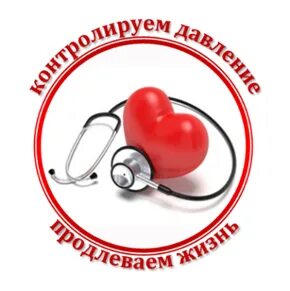 Профилактика артериальной гипертензии бывает первичной и вторичной.
    Под первичной подразумевается предупреждение возникновения болезни. Этих методов профилактики должны придерживаться здоровые люди, у которых есть высокий риск развития гипертонии (наследственность, работа). Но не только они, все должны жить в соответствии с принципами первичной профилактики АГ, ведь эта болезнь зачастую настигает в самый нежданный момент даже тех, у кого нет неблагоприятной наследственности и других факторов риска.Первичная профилактика гипертонической болезни включает в себя:Нормализация функции центральной нервной системы (предотвращение стрессов).Чёткий распорядок дня (постоянное время подъёма и отхода ко сну).Упражнения на свежем воздухе и лечебная физкультура (длительные прогулки на свежем воздухе, езда на велосипеде, умеренная работа на огороде).Ежедневные нагрузки в зале и дома.Нормализация сна (сон длительностью до 8 часов).Рациональное питание. Тщательно считайте потреблённые с пищей килокалории, не допускайте излишнего потребления жиров. Жиров можно употреблять в сутки не более 50 –60 граммов, причём 2/3 из них должны составлять жиры растительного происхождения: кукурузное, подсолнечное масло. Ограничить продукты, содержащие большое количество животных жиров – цельное молоко, сливочное масло, сметана. В рационе должно быть достаточное количество белков: нежирные сорта рыбы, птицы, снятое молоко, творог, кефир и др. Необходимо ограничить приём легкоусвояемых углеводов: сахар, мёд, изделия из сдобного теста, шоколад, манную, рисовую крупы.Снижение веса (при ожирении). Без снижения веса, говорить о профилактике гипертонии не приходится. Нельзя пытаться резко похудеть, снижать массу тела можно на 5 – 10 % в месяц.Отказ от курения.Снижение употребления поваренной соли (употреблять не более6 граммов день).Потребление продуктов питания с большим содержанием солей калия, кальция и магния (нежирный творог, петрушка, фасоль, чернослив, свекла, запечённый картофель, курага, изюм без косточек.)Ограничение потребления спиртных напитков.     Вторичная профилактика проводится у пациентов, у которых артериальная гипертензия установлена как диагноз. Ее цель - предотвращение возникновения осложнений. При этом данный вид профилактики включает в себя два компонента: не медикаментозное лечение артериальной гипертензии и антигипертензивную (лекарственную) терапию. Не медикаментозное лечение, в принципе, соответствует первичной профилактике, только с более жесткими требованиями. Если наследственность и окружающую среду каждый отдельный человек изменить не в состоянии, то образ жизни и питание - вполне. Лекарственная терапия - назначенные доктором препараты, которые целенаправленно действуют на высокий уровень давления, снижая его. Пациенты с артериальной гипертензией должны строго придерживаться рекомендаций врача и принимать препараты по назначению, предупреждая тем самым риск развития осложнений.      К профилактике артериальной гипертензии можно отнести систематический контроль уровня давления утром и вечером. Неотступное следование рекомендациям лечащего врача, своевременное обращение к нему в случае ухудшения состояния.Помните! Болезнь легче (и дешевле) предупредить, чем лечить.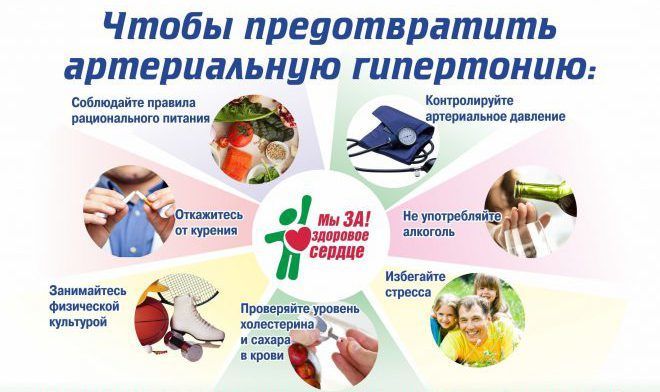 